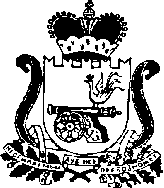 СОВЕТ ДЕПУТАТОВЧИСТИКОВСКОГО СЕЛЬСКОГО ПОСЕЛЕНИЯРУДНЯНСКОГО РАЙОНА СМОЛЕНСКОЙ ОБЛАСТИРЕШЕНИЕот 18.04.2024 года           № 346Заслушав доклад специалиста I категории Администрации Чистиковского сельского поселения Руднянского района Смоленской области Медведевой В.Н.  «Об исполнении бюджета Чистиковского сельского поселения за 2023 год», Совет депутатов Чистиковского сельского поселения Руднянского района Смоленской области       РЕШИЛ:Одобрить проект решения Совета депутатов Чистиковского сельского поселения Руднянского района Смоленской области «Об утверждении отчёта об исполнении бюджета Чистиковского сельского поселения Руднянского района Смоленской области за 2023 год».Направить проект решения Совета депутатов Чистиковского сельского поселения Руднянского района Смоленской области «Об утверждении отчёта об исполнении бюджета Чистиковского сельского поселения Руднянского района Смоленской области за 2023 год» с соответствующими документами и материалами для рассмотрения на публичных слушаниях.Опубликовать проект решения Совета депутатов Чистиковского сельского поселения Руднянского района Смоленской области «Об утверждении отчёта об исполнении бюджета Чистиковского сельского поселения Руднянского района Смоленской области за 2023 год» в газете «Руднянский голос».Контроль за исполнением настоящего решения оставляю за собой.Глава муниципального образованияЧистиковского сельского поселенияРуднянского района Смоленской области                            А.А. ПанфиловО рассмотрении проекта решения Совета депутатов Чистиковского сельского поселения Руднянского района Смоленской области  «Об утверждении отчёта об исполнении бюджета Чистиковского сельского поселения Руднянского  района Смоленской области за 2023 год»